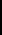 Hasta el momento no existen vacantes disponiblesHasta el momento no existen vacantes disponiblesHasta el momento no existen vacantes disponiblesHasta el momento no existen vacantes disponibles